függelék           Rigács Község Önkormányzata Képviselő-testülete                                                                   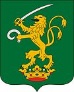                 8348 Rigács, Kossuth u.19.  /Fax:  87/459-006                                                         SORSZÁM: _______________         VÁSÁRLÁSI UTALVÁNY                                    3000  Ft                                              Háromezer forintBeváltható: Rigács, Kossuth u. 59. szám alatti VEGYESBOLTBANFelhasználható: A beváltási helyen forgalmazott termékekre, kivéve szeszes ital és dohánytermékek.Beváltható: …………………………….                                                                                            P.H.                 ____________________Dátum: Rigács, …………………………                                                                                    aláírás